AVVISO PUBBLICO PER L’INDIVIDUAZIONE DI SOGGETTI IDONEI ALLA REALIZZAZIONE ED ORGANIZZAZIONE DI UN CENTRO ESTIVO E DI SERVIZI SOCIALI EDUCATIVI TERRITORIALIPremesso che l’articolo 63 co. 1 del D.L. n. 73 del 25/05/2021 al fine di sostenere le famiglie anche mediante l’offerta di opportunità educative rivolte ai figli, ha previsto che una quota di risorse a valere sul fondo per le politiche per la famiglia debba essere destinata al finanziamento delle iniziative dei Comuni da attuare nel periodo 01/06/2021 al 31/12/2021, anche in collaborazione con Enti pubblici e privati, di potenziamento dei centri estivi dei servizi socioeducativi territoriali e dei centri con funzione educativa e ricreativa destinati alle attività dei minori.Si rende noto che il Comune di Striano intende promuovere e sostenere la realizzazione di un Centro estivo per il periodo luglio/agosto (metà luglio-inizio agosto) 2021 e l’attivazione di servizi sociali educativi territoriali per il periodo settembre/dicembre, al fine di assicurare il contrasto alla povertà minorile, educativa, relazionale, promuovere momenti di opportunità educative, di interazione e socializzazione anche nel periodo estivo.Art.1 - Oggetto e finalitàIl presente avviso pubblico ha lo scopo di raccogliere le manifestazioni d’interesse da parte di Associazioni, Cooperative, Enti del Terzo Settore ed Enti ecclesiastici e di culto (tutti no profit), presenti sul territorio comunale e/o della Regione Campania, dotati di personalità giuridica, al fine di promuovere ed organizzare un Centro estivo per il periodo luglio/agosto 2021, (metà luglio-inizio agosto) nonché l’attivazione di servizi sociali educativi territoriali per il periodo settembre/dicembre 2021.Art. 2 - Requisiti d’ammissionesoggetti di cui all’articolo 1 del presente avviso, in possesso dei seguenti requisiti generali d’ammissione:di avere sede operativa nella Regione Campania;di essere iscritti negli appositi registri regionali o nazionali, ove previsti, oppure in possesso della personalità giuridica, attribuita ai sensi del D.P.R. 361/2000 e s.m.i., che abbiano sede operativa in Regione Campania;di non trovarsi in stato di fallimento, di liquidazione, di cessazione di attività o di concordato preventivo e in qualsiasi altra situazione equivalente, secondo la legislazione del proprio stato, ovvero di non avere in corso un procedimento per la dichiarazione di una di tali situazioni e chetali circostanze non si siano verificate nell’ultimo quinquennio;che non è stata pronunciata alcuna condanna, con sentenza passata in giudicato, per qualsiasi reato che determini l’incapacità a contrattare con la P.A;di non avere procedimenti in corso ai sensi dell’art. 416/bis del codice penale; di essere regolarmente iscritti, laddove previsto per legge, alla CCIAA;di non essere tenuto/a all’iscrizione alla CCIAA (indicare la motivazione nell’allegato A);di essere in regola con gli obblighi relativi al pagamento dei contributi previdenziali e assistenziali a favore dei lavoratori, secondo la legislazione del proprio stato, oppure, di essere esente dall’obbligo di iscrizione all’INPS/INAIL (indicare la motivazione nell’allegato A);di essere in regola con gli obblighi concernenti le dichiarazioni in materia di imposte e tasse con i conseguenti adempimenti, secondo la legislazione del proprio stato;di non aver messo in pratica atti, patti o comportamenti discriminatori ai sensi degli artt. 25 e 26del Decreto legislativo 198/2006 “Codice delle pari opportunità tra uomo e donna” così come integrato dal D.lgs. 14 settembre, n. 151, ai sensi dell’articolo 6 della legge 28 novembre 2005 n.246”, accertati da parte della direzione provinciale del lavoro territorialmente competente; che non sussistono nei propri confronti cause di divieto, decadenza o sospensione di cui all’art. 67del D.lgs. n. 159/2011 e s.m.i.;di essere in regola con gli obblighi previsti dalla legge 68/99 in materia di inserimento al lavoro dei disabili;requisiti specifici d’ammissione:operare da almeno due anni nel campo delle attività socio-educative per minori sul territorio della Regione Campania.Tale requisito dovrà essere certificato già in fase di candidatura al presente avviso.Art. 3 - Condizioni regolanti la proceduraCon il presente Avviso non è posta in essere alcuna procedura concorsuale, para concorsuale o di gara di appalto ad evidenza pubblica.Tale manifestazione rappresenta una mera procedura di individuazione di soggetti ed associazioni (no profit) che si rendano disponibili alla gestione e realizzazione di un centro estivo e di servizi sociali educativi territoriali, per bambini dai 6 ai 14 anni.Luogo di svolgimento del campo estivo: Scuola dell’infanzia di Via Risorgimento in striano.Luogo di svolgimento dei servizi sociali educativi territoriali: strutture comunali da prevedere.Tutti gli oneri organizzativi e gestionali connessi alla realizzazione del Centro Estivo e dei servizi sociali educativi territoriali sono posti a carico del soggetto affidatario per un importo massimale complessivo pari a € 20.000,00,  comprensivo altresì dell'attivazione di un’adeguata polizza di copertura assicurativa di responsabilità civile verso terzi (massimale non inferiore ad euro 500.000,00), esonerando espressamente l'Ente da qualsiasi responsabilità per danni e sinistri in itinere o che dovessero verificarsi nell’espletamento del servizio oggetto di affidamento. In particolare è fatto obbligo al soggetto affidatario del servizio di provvedere a stipulare Polizze RCT e d’infortuni per minori, personale socio-educativo e/o dipendente ed utenti.Art.4 - Caratteristiche ed elementi essenziali delle proposte Il soggetto affidatario per l’organizzazione del centro estivo dovrà provvedere a:organizzare e coordinare i vari momenti ludici, aggregativi e sportivi (danza sportiva), garantendo l’inclusione per i minori diversamente abili;garantire servizi di socializzazione ed integrazione di minori diversamente abili;garantire priorità ai minori presi in carico dai servizi sociali comunali;garantire una divisa uguale per tutti i partecipanti (t-shirt, cappellino, mascherina);assicurare la figura di un coordinatore/responsabile del servizio per gli aspetti gestionali ed organizzativi quale interlocutore unico, referente per ogni problema relativo al servizio;garantire l’organizzazione di laboratori tematici di legalità, educazione civica ed educazione ambientale;garantire l’organizzazione di laboratori creativi innovativi, linguistici;Per i servizi sociali educativi territoriali:laboratori tematici di legalità educazione civica, educazione ambientale;laboratori creativi innovativi, linguistici;momenti aggregativi e sportivi (danza sportiva), garantendo l’inclusione per i minori diversamente abili.Art. 5 - Modalità di selezione delle candidatureI soggetti predetti dovranno attenersi alle linee guida per la gestione in sicurezza di attività educative non formali e informali, e ricreative, volte al benessere dei minori durante l’emergenza COVID-19, approvate con Ordinanza del 21/05/2021 del Ministro per la Salute, di concerto con il Ministro per le Pari Opportunità e la Famiglia.Le manifestazioni di interesse ed i relativi progetti, per poter essere valutati, dovranno pertanto essere redatti nella piena osservanza delle Linee guida sopra citate.Le manifestazioni di interesse saranno sottoposte ad istruttoria da parte del Servizio Affari Generali del Comune di Striano al fine di verificare il possesso dei requisiti di ammissibilità successivamente inviate al Responsabile LL.PP. al fine di valutare le proposte presentate ed eventualmente provvedere al successivo affidamento delle strutture comunali.Qualora si rendesse necessario richiedere ai soggetti proponenti il completamento dei dati forniti, ivi compresa la rettifica o integrazione di dichiarazioni incomplete, ovvero i chiarimenti necessari ai fini dell’istruttoria stessa, questi dovranno essere forniti entro 24 ore dalla data di ricevimento.Art. 6- Modalità di presentazione della manifestazione di interesse La manifestazione di interesse va presentata in carta semplice, allegando la proposta progettuale e l’autocertificazione (ai sensi dell’art 46 del DPR 445/2000) attestante il possesso dei seguenti requisiti:che non sussistono nei propri confronti cause di divieto, decadenza o sospensione previste art. 67 del D.lgs. 6/9/2011 n. 159 “Effetti delle misure di prevenzione previste dal Codice delle leggi antimafia e delle misure di prevenzione, nonché nuove disposizioni in materia di documentazione antimafia;forma giuridica di appartenenza;che si trova in possesso di tutti gli ulteriori requisiti previsti dall’Avviso pubblico;che non sussistono le cause ostative di cui alla Legge 55/90; che è a conoscenza delle norme in materia antimafia di cui alla Legge 136/2010 e s.m.i., al D.L. 187/2010 e s.m.i. ed al D.lgs. 159/2011 e s.m.i.;Il termine di presentazione delle domande decorre dalla data di pubblicazione del presente avviso sull’Albo Pretorio e sito internet del Comune di Striano ed è fissato al 05.07.2021. Le domande potranno essere consegnate:a mezzo mail: protocollo@striano.gov.it o pec: protocollo@pec.striano.gov.ita mano presso l’Ufficio Protocollo del Comune di Striano (NA), sito in Via Sarno n. 1.Nell’oggetto della PEC o della nota, in caso di consegna a mano, dovrà essere indicata la seguente dicitura: “Comune di Striano - Manifestazione di interesse centri estivi-servizi sociali educativi territoriali 2021 emergenza Covid-19”. Art.7- Tutela della privacy I dati di cui il Comune di Striano entrerà in possesso a seguito del presente Avviso saranno trattati nel rispetto delle vigenti disposizioni dettate dal D.lgs. n. 196/2003 e comunque utilizzate esclusivamente per le finalità del presente Avviso. Il Responsabile del trattamento dei dati è l’Assistente Sociale Dott. Fernando Esposito mentre nella fase di valutazione ed eventuale affidamento il Responsabile del trattamento dei dati è l’Arch. Vittorio Celentano, Responsabile LLPP-Polizia Locale. Art. 8- Norme finaliInformazioni ulteriori possono essere chiamando al numero telefonico 081 8276202 o a mezzo email all’indirizzo di posta elettronica protocollo@pec.striano.gov.it.Servizio AA.GG.Il Funzionario Responsabile Dott. Biagio MinichiniCOMUNE DI STRIANO(Città Metropolitana di Napoli)Via Sarno, 1 - 80040 StrianoTel. 081.8276202 – Fax 081 8276103   –   P.I. 01254261215 -  C.F.  01226000634Prot. n. 9468Prot. n. 9468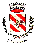 